Programmierung, Struktogramme – ÜbungsaufgabenDiese Aufgaben fassen alles zusammen, was Sie im Rahmen der Bildungsplaneinheit „Programmieren“ in der Jg1 und Jg2 gelernt haben sollten.Ein Video, wo alle Lösungen demonstriert werden, finden Sie auf informatik-bg.deWenn Sie Lösungen in das Dokument einfügen, müssen Sie mit der rechten Maustaste auf das Inhaltsverzeichnis -> Felder aktualisieren klicken, damit die Seitenzahlen im Inhaltsverzeichnis wieder stimmen.1	Wahlberechtigung	32	Bundestrainer	43	Zahlen von 1-10 ausgeben	54	Gerade Zahlen von 0 bis 100 außer der 22	65	Array-Inhalt ausgeben	76	Akkustand	87	Algorithmus interpretieren (Muster24)	98	Spielfigur bewegen	109	Bonuszahlung	1110	Aufgabe: Batterien sammeln	1211	Aufgabe: Preisstaffelung	1412	Schritte zählen	1513	Lösungszeiten Rubik's Cube	1614	Homer-Algorithmus interpretieren (Muster24)	1715	Arrayalgorithmus	1816	Alienbefall	1917	Eintritte	2018	Zeitzonen	2119	Casino-Zutritt	2220	Fehler im Rabattsystem	2321	Gerade Zahlen addieren	2422	Das 5er-Einmaleins	2523	Weitsprung	2624	Hochsprung	2725	Radioaktiver Zerfall	2826	72er-Regel	2927	Rechnungsbetrag bestimmen	3028	Ein Weg	3129	Läufer auf Schachbrett	3430	Den Weg finden	3531	Algorithmus für Fakultät	3632	Ein Algorithmus	3733	Hüpf- und Duck-Spiel	3834	Rechner	39WahlberechtigungEntwickeln Sie in Struktogramm zu folgender Problemstellung:Der Benutzer gibt sein Alter ein. Wenn er 18 oder älter ist, gibt das Programm „Du darfst schon wählen!“ aus. Bei noch nicht 18-Jährigen wird "Du darfst leider noch nicht wählen!" ausgegeben.LÖSUNG:BundestrainerDer User gibt seinen Nachnamen ein, danach seinen Vornamen.Wenn der Nachname „Flick“ ist, dann prüfen wir, ob der Vorname „Hansi“ ist. Ist das der Fall, geben wir aus: „Oha – der Bundestrainer von 2021!“.Lösen Sie das Problemmit einer verschachtelten Verzweigungohne verschachtelte Verzweigung.Entwickeln Sie jeweils ein Struktogramm zur Problemlage.LÖSUNG:Zahlen von 1-10 ausgebenEntwickeln Sie ein Programm, das die Zahlen von 1 bis 10 ausgibt.Realisieren Sie das im Struktogramm miteiner for-Schleifeeiner while-SchleifeLÖSUNG:Gerade Zahlen von 0 bis 100 außer der 22Es sollen alle geraden Zahlken von 0 bis 100 ausgegeben werden außer der 22, diese soll einfach übersprungen werden.Entwickeln Sie ein Struktogramm.Verwenden Sieeine for-Schleifeeine while-Schleife LÖSUNG:Array-Inhalt ausgebenEin Array lieblingsfaecher besteht aus dem Wörtern "Informatik", "Religion", "Sport".Erstellen Sie einen Algorithmus in Form eines Struktogramms, der mit Hilfe des Arrays lieblingsfaecher folgende Ausgabe erzeugt:Informatik, Religion, SportLÖSUNG:AkkustandEine Smartphone-App soll den aktuellen Ladestand des Akkus berechnen und ausgeben.Entwickeln Sie einen Algorithmus in Form eines Struktogramms, der nach Eingabe der Akkugesamtkapazität in Watt und der Eingabe des aktuellen Ladestands in Watt den Ladestand in Prozent berechnet und ausgibt.LÖSUNG:Algorithmus interpretieren (Muster24)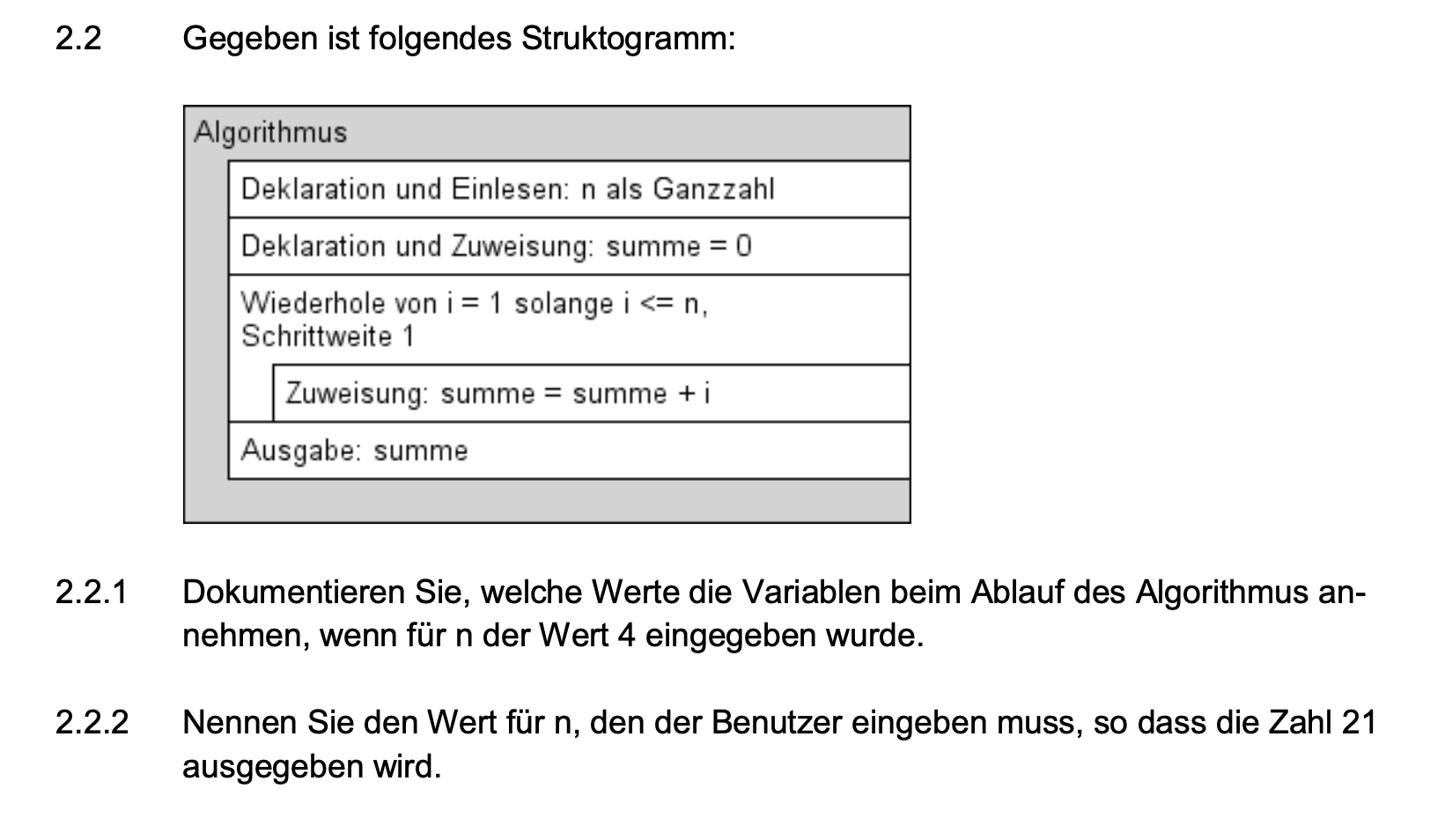 LÖSUNG:Spielfigur bewegenGegeben sei das folgende Spielfeld. Eine Spielfigur startet auf A8 mit Blick nach Osten: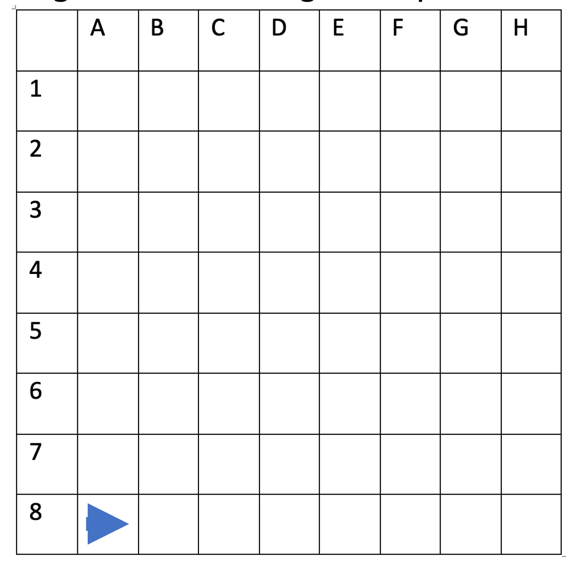 Die Figur kann folgende Aktionen ausführen: geheGeradeaus und dreheLinks.Die Figur soll von A8 nach D6 gehen, dann weiter nach F6.Entwickeln Sie ein Struktogramm zu diesem Problem.LÖSUNG:BonuszahlungDie Versicherungsvertreter der Firma "Metzicherung 3000" erhalten ein Grundgehalt von monatlich 4000 Euro. Sie vermitteln Versicherungsverträge: Standardverträge (S) und Premiumverträge (P).Für jeden vermittelten Premiumvertrag bekommen die Versicherungsvertreter am Jahresende eine Bonuszulage von 500 Euro.Es liegt ein erstes Programmkonzept vor: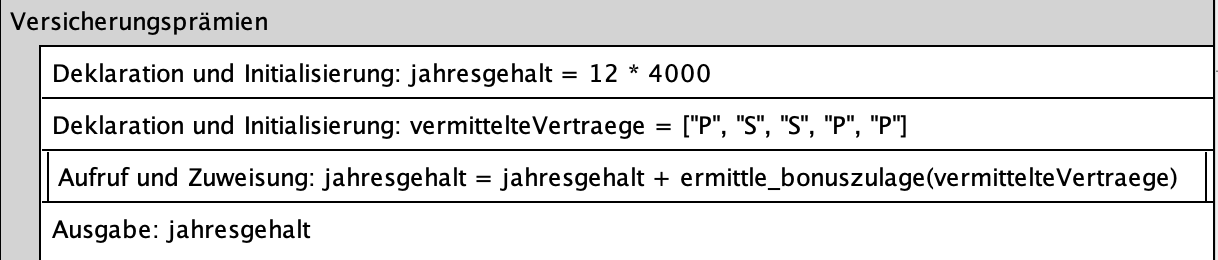 In diesem Programm wurden drei Premiumverträge und zwei Standardverträge vermittelt.Das Unterprogramm ermittle_bonuszulage soll die Bonuszulage ermitteln und als Zahl zurückgeben.Stellen Sie den Ablauf des Unterprogramms ermittle_bonuszulage als Struktogramm dar, so dass es für beliebige Belegungen des Arrays vermittelteVertraege funktioniert.LÖSUNG:Aufgabe: Batterien sammeln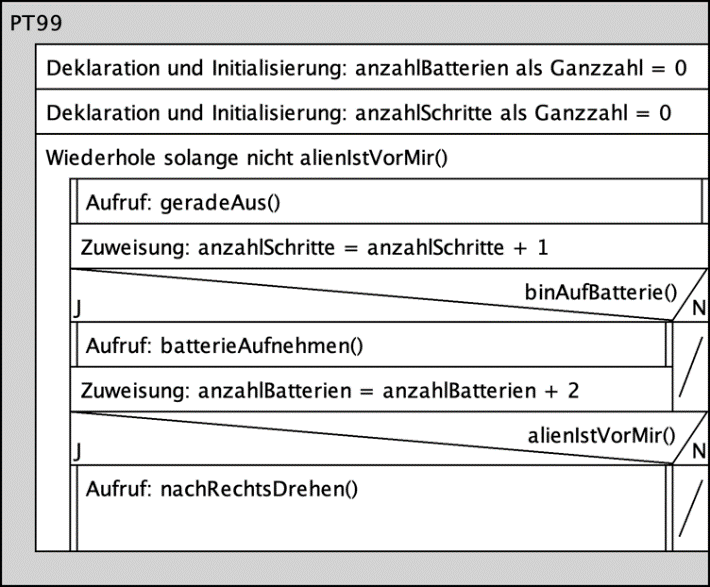 Der Mars-Roboter P.T.99 verfügt über folgende Aktionen und Sensoren:Aktionen: geradeAus(), nachLinksDrehen(), nachRechtsDrehen(), batterieAufnehmen()Sensoren: binAufBatterie(), alienIstVorMir()Er bewegt sich mit dem Algorithmus rechts durch die Landschaft.Der Anfangszustand ist in der Abb. unten links dargestellt. Die erste geradeAus()-Bewegung führt nach oben.Aufgabe A: Wenden Sie den Algorithmus auf den Anfangszustand an. Zeichnen Sie also in die rechte Abb. („Zustand ohne Batterien“) den Laufweg, die restlichen Batterien und die Endposition von P.T.99 mit Pfeilrichtung ein. (Wenn Sie mit dem digitalen Word-Dokument arbeiten: Benutzen Sie zum Zeichnen Einfügen -> Formen -> Skizze o.ä.)LÖSUNG:Aufgabe B:Welche Datentypen geben die Unterprogramme binAufBatterie() und nachRechtsDrehen() zurück)?binAufBatterie – ………………nachRechtsDrehen - ………………LÖSUNG:Aufgabe C:In das Struktogramm hat sich ein logischer Fehler eingeschlichen. Welcher?LÖSUNG:Aufgabe D: Welche Endwerte haben die Variablen anzahlBatterien und anzahlSchritte?LÖSUNG:Aufgabe: PreisstaffelungDie Fa. Smith & Sons berechnet je nach Rechnungssumme unterschiedliche Versandpauschalen.Bestellwert bis 20 Euro – 4,95Bestellwert bis 50 Euro – 2,95Bestellwert über 50 Euro – keine VersandkostenEine Programmiererin hat folgende Programmstruktur entwickelt: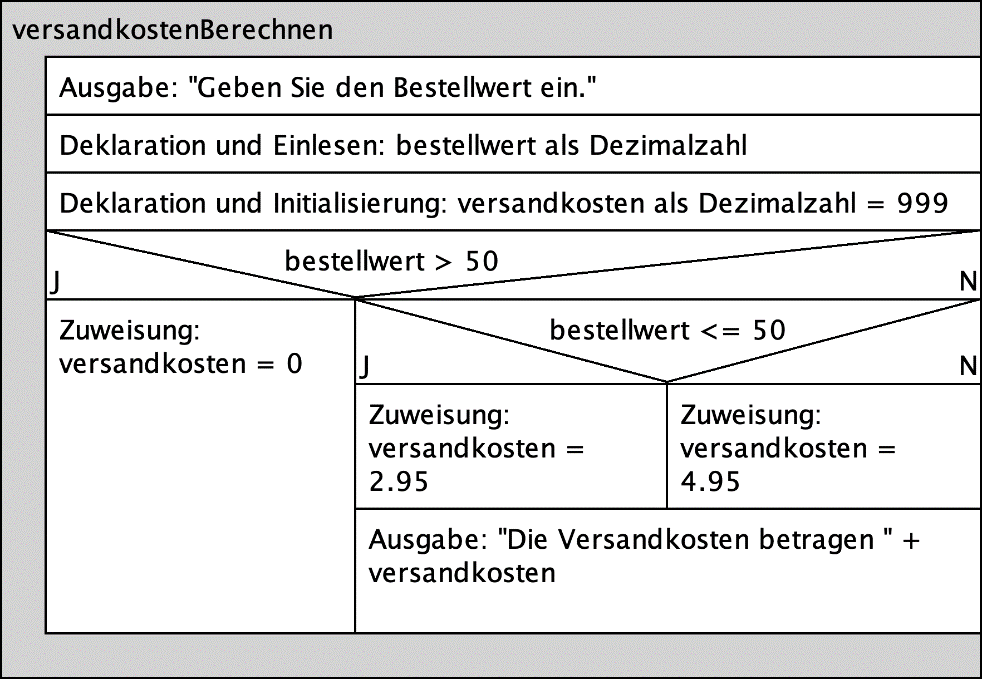 Aufgabe A
Beschreiben Sie in eigenen Worten, warum der Algorithmus manchmal falsche Versandkosten berechnet. Verwenden Sie ein konkretes Beispiel für den Bestellwert.LÖSUNG:Aufgabe B
In welchen Situationen wird keine Ausgabe erfolgen?LÖSUNG:Aufgabe C
Stellen Sie den korrekten Algorithmus in einem Struktogramm dar.LÖSUNG:Schritte zählenGegeben sei folgendes Programm: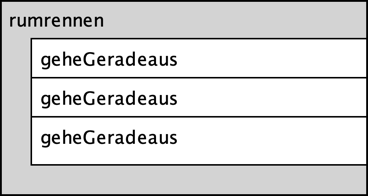 Es soll die Anzahl der Schritte gezählt werden und am Ende des Programms die Anzahl der gemachten Schritte zurückgegeben werden. Aufgabe 1:Ergänzen Sie das Struktogramm entsprechend.LÖSUNG:Aufgabe 2:Welchen Rückgabetyp hat dieses Unterprogramm?LÖSUNG:Lösungszeiten Rubik's CubeAlfons gehört zur Weltspitze beim Lösen des Zauberwürfels. Bei einem Wettkampf werden die Lösungszeiten (Sekunden) seiner Versuche in einem Array festgehalten:loesungszeiten = [11.2, 8.5, 8.0, 13.3]Entwickeln Sie einen Algorithmus in Form eines Struktogramms, mit dem die schnellste und die langsamste Zeit ermittelt und ausgegeben wird. Außerdem soll die durchschnittliche Lösungszeit ausgegeben werden.In der Endrunde darf Alfons drei weitere Versuche machen. Seine Zeiten sind:
5. Versuch – 9.9 Sekunden
6. Versuch – 11.0 Sekunden
7. Versuch – 7.9 Sekunden
Erstellen Sie einen Algorithmus in Form eines Struktogramms, der das Array loesungszeiten durch Benutzereingaben um drei zusätzliche Zeiten ergänzt. Benutzen Sie dafür eine Wiederholungsstruktur.LÖSUNG:Homer-Algorithmus interpretieren (Muster24)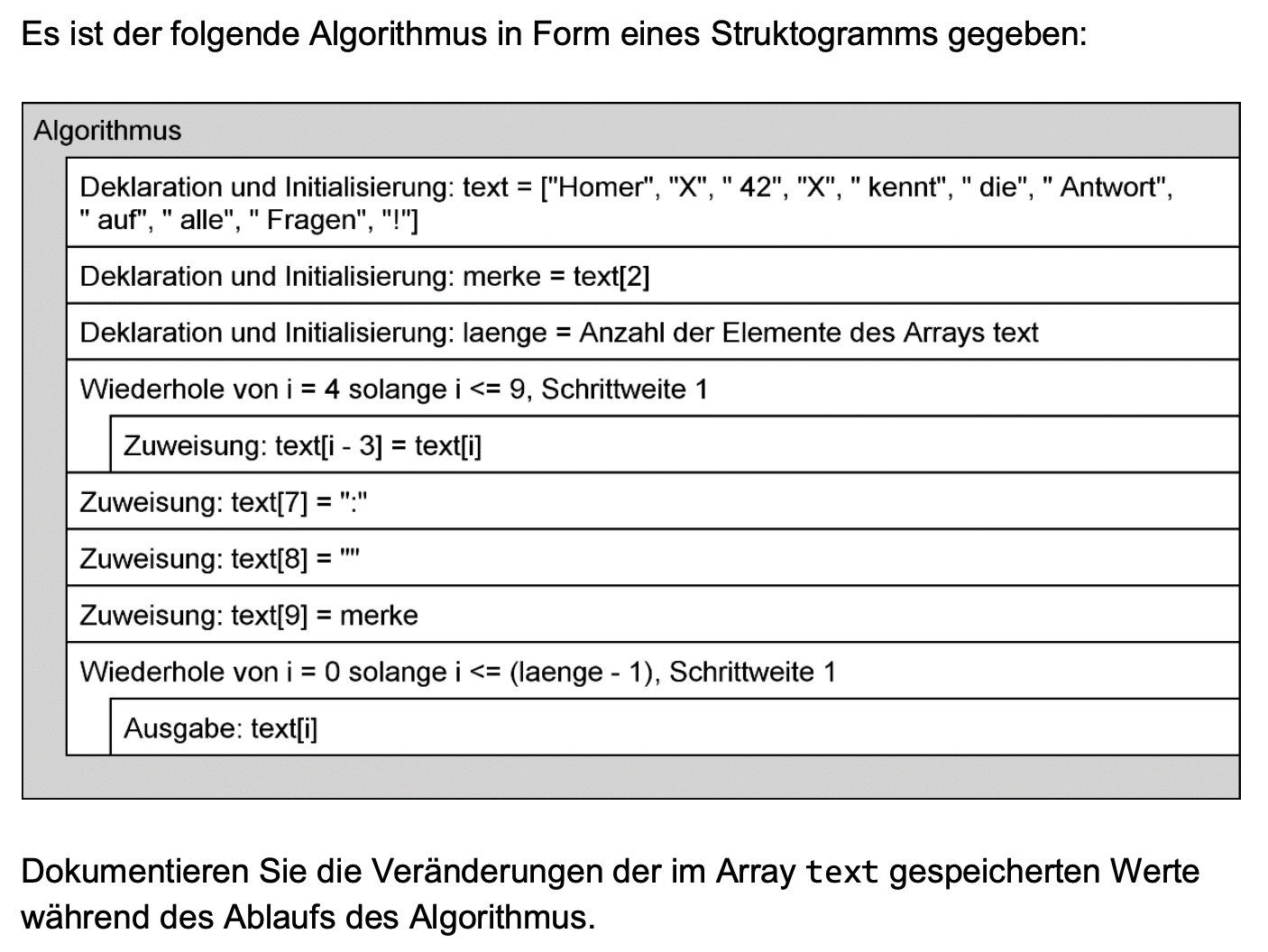 LÖSUNG:ArrayalgorithmusGegeben sei der folgende Algorithmus: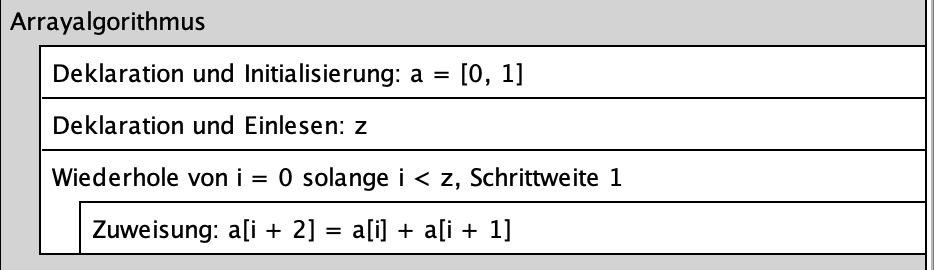 Geben Sie den Inhalt des Arrays a nach Ablauf des Algorithmus an, wenn die Zahl 6 eingegeben wird.Angenommen, das letzte Arrayelement hat nach Ablauf des Algorithmus den Wert 34. Welche Zahl wurde zu Beginn eingegeben?LÖSUNG:AlienbefallDie Aliens haben sich am Boden des Pazifiks festgesetzt! Pro Jahr nimmt ihre Zahl um 3,5 Prozent zu. Am 31.12.2023 gab es 2.000 Aliens.Es soll ermittelt werden, in welchem Jahr die Aliens eine bestimmte Anzahl erreicht haben.Entwickeln Sie einen Algorithmus in Form eines Struktogramms, der nach Eingabe einer Zahl das Jahr ermittelt und ausgibt, in welchem Jahr diese Anzahl an Aliens erreicht wird.LÖSUNG:EintritteEin Freizeitpark bietet drei Attraktionen an: Achterbahn, Karussell, Bungeejumping. Die unterschiedlichen Preise werden im Array preise festgehalten.Beispiel:preise = [12.50, 3.00, 120.00]Achterbahn kostet also 12,50 Euro, Karussell 3 Euro, Bungee kostet 120 Euro.Die monatlichen Nutzungszahlen werden im Array monatlicheNutzung festgehalten.Beispiel:monatlicheNutzung = [134, 81, 4]Es wurden also 134 Achterbahnfahrten, 81 Karussellfahrten und 4 Bungeesprünge gebucht.Erweitern Sie das gegebene Struktogramm so, dass der Algorithmus den Monatsumsatz ermittelt und ausgibt. Verwenden Sie eine Wiederholungsstruktur.Der Algorithmus soll für beliebige Arraylängen funktionieren (wenn also bspw. eine zusätzliche Attraktion und ihre Nutzungshäufigkeit hinzugefügt wird).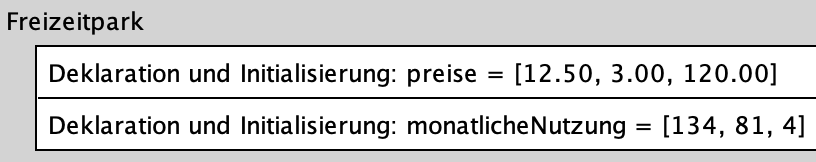 LÖSUNG:ZeitzonenWeißrussland liegt aufgrund der Zeitverschiebung 6 Stunden vor Argentinien. Wenn in Weißrussland 20 Uhr ist, ist in Argentinien 14 Uhr.Mit diesem Algorithmus soll die weißrussische Zeit in die argentinische Zeit umgerechnet und ausgegeben werden. Wir rechnen nur in vollen Stunden.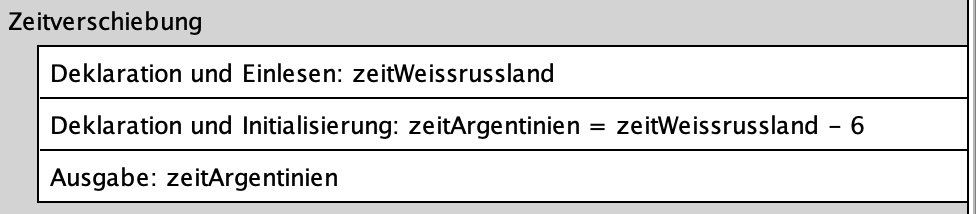 Der Algorithmus gibt bei bestimmten Eingaben die falsche Uhrzeit aus. Beschreiben Sie anhand einer konkreten Zeiteingabe den Grund für dieses Problem.LÖSUNG:Erstellen Sie ein Struktogramm, bei dem nach Eingabe der Ortszeit Weißrussland die korrekte Ortszeit von Argentinien berechnet und ausgegeben wird.LÖSUNG:Casino-ZutrittDas neu eröffnete Lady-Casino in Herbolzheim hat strenge Zugangsregeln: Damit man reingelassen wird, muss man 21 Jahre alt oder älter sein. Und natürlich muss man weiblich sein. Außerdem werden nur Frauen mit Wohnsitz Herbolzheim reingelassen.Entwickeln Sie einen Algorithmus darfRein(), der als Eingabe Geschlecht, Alter, Wohnort entgegennimmt und einen Wahrheitswert zurückgibt: true, wenn die Person zugelassen wird, false, wenn die Person nicht zugelassen wird.LÖSUNG:Fehler im RabattsystemEin Online-Händler möchte je nach Bestellhöhe einen Rabatt vergeben. Ab einem Bestellwert von über 500,00€ werden 3% Rabatt gewährt, ab einem Bestellwert von über 1000,00€ werden 6% Rabatt gewährt.Dazu wurde dieses Programm entwickelt: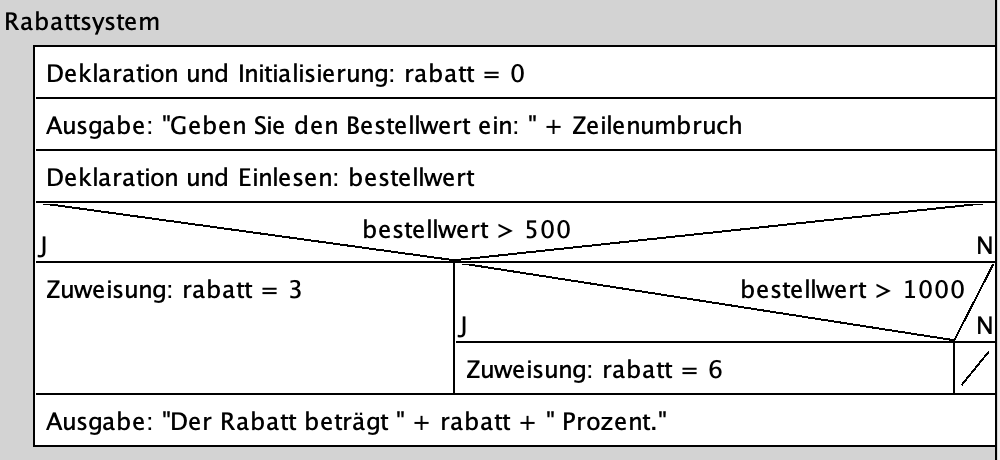 Mehrere Kunden beschweren sich, dass sie nicht den korrekten Rabatt erhalten hätten. Ein Programmierer behauptet daraufhin, dass dieser Algorithmus einen logischen Fehler enthältNehmen Sie dazu Stellung.LÖSUNG:Gerade Zahlen addierenWir wollen alle geraden Zahlen von 2 bis zu einer eingegebenen Zahl addieren und das Ergebnis ausgeben.Erstellen Sie ein Struktogramm für dieses Problem.LÖSUNG:Das 5er-EinmaleinsWir brauchen ein Programm, das die 5er-Reihe ausgibt in dieser Form:1 x 5 = 5
2 x 5 = 10
3 x 5 = 15 	usw.LÖSUNG:WeitsprungBei einem Sportwettkampf werden die Sprünge der Teilnehmer in einem Array versuche gespeichert. Wenn übertreten wird, wird statt der Weite die Zahl 0 festgehalten.Erweitern Sie das vorgegeben Struktogramm so, dass der Algorithmus die Anzahl der ungültigen Versuche ermittelt und ausgibt. Die Ausgabe soll für jedes beliebige Array versuche korrekt sein.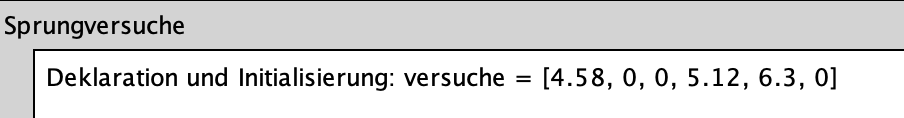 LÖSUNG:HochsprungBei einem Sportwettkampf werden die Sprünge der Teilnehmerinnen in einem Array versuche gespeichert. Wenn die Latte gerissen wird, wird der Versuch als ungültig gewertet und die Zahl 99 gespeichert.Erweitern Sie das vorgegeben Struktogramm so, bei drei gerissenen Latten "Disqualifiziert!" ausgegeben wird. Die Ausgabe soll für jedes beliebige Array versuche korrekt sein.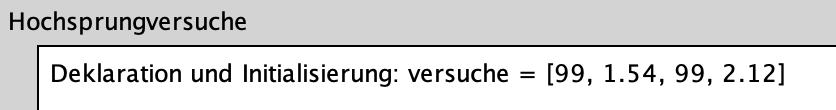 LÖSUNG:Radioaktiver ZerfallDie Halbwertszeit bezeichnet die Zeit, in der die Hälfte der Atomkerne eines radioaktiven Stoffes zerfallen. Uran 235 besitzt eine Halbwertszeit von 703.800.000 Jahren.Entwickeln Sie einen Algorithmus in Form eines Struktogramms, der für eine Anfangsmasse von  100 Gramm Uran 235 nach jeder Halbierung die Anzahl der vergangenen Jahre und die jeweilige Restmasse zeilenweise so lange ausgibt, bis die Restmasse kleiner als 0,1 Gramm ist.LÖSUNG:72er-RegelMit der Formel t ≈ 72/p Jahre kann näherungsweise berechnet werden, in welcher Zeit sich eine Kapitalanlage verdoppelt. Dabei ist t die zu berechnende Zeit, p der Zinssatz in Prozent. Erstellen Sie einen Algorithmus, der als Benutzereingabe einen Prozentsatz entgegennimmt. Dieser Prozentsatz wird als Übergabeparameter an ein Unterprogramm berechnen(zinssatz) übergeben. Das Unterprogramm berechnet die Zeit und gibt sie zurück. Im Hauptprogramm wird die Zeit ausgegeben in Form „Bei einem Zinsfuß von 3% verdoppelt sich das Kapital in etwa 24 Jahren.“Hinweis: Wir brauchen ZWEI Struktogramme – eins für das Hauptprogramm, eines für das Unterprogramm.
LÖSUNG:Rechnungsbetrag bestimmenEin Versanddienstleister verkauft Briefmarken für 0,80 € pro Stück, Paketmarken für 3,50 € pro Stück und Sperrgutmarken für 20 € pro Stück.Erstellen Sie einen Algorithmus in Form eines Struktogramms, der nach Eingabe der Anzahl der Briefmarken, der Paketmarken und der Sperrgutmarken den Rechnungsbetrag berechnet und ausgibt.Bis zu einem Rechnungsbetrag von 20 Euro wird eine Mindermengenpauschale von 0,50 Euro erhoben. Entwickeln Sie einen Algorithmus in Form eines Struktogramms, der nach Eingabe des Rechnungsbetrags den Mindermengenzuschlag und den neuen Rechnungsbetrag ermittelt und ausgibt.LÖSUNG:Ein WegGegeben sei das folgende Spielfeld.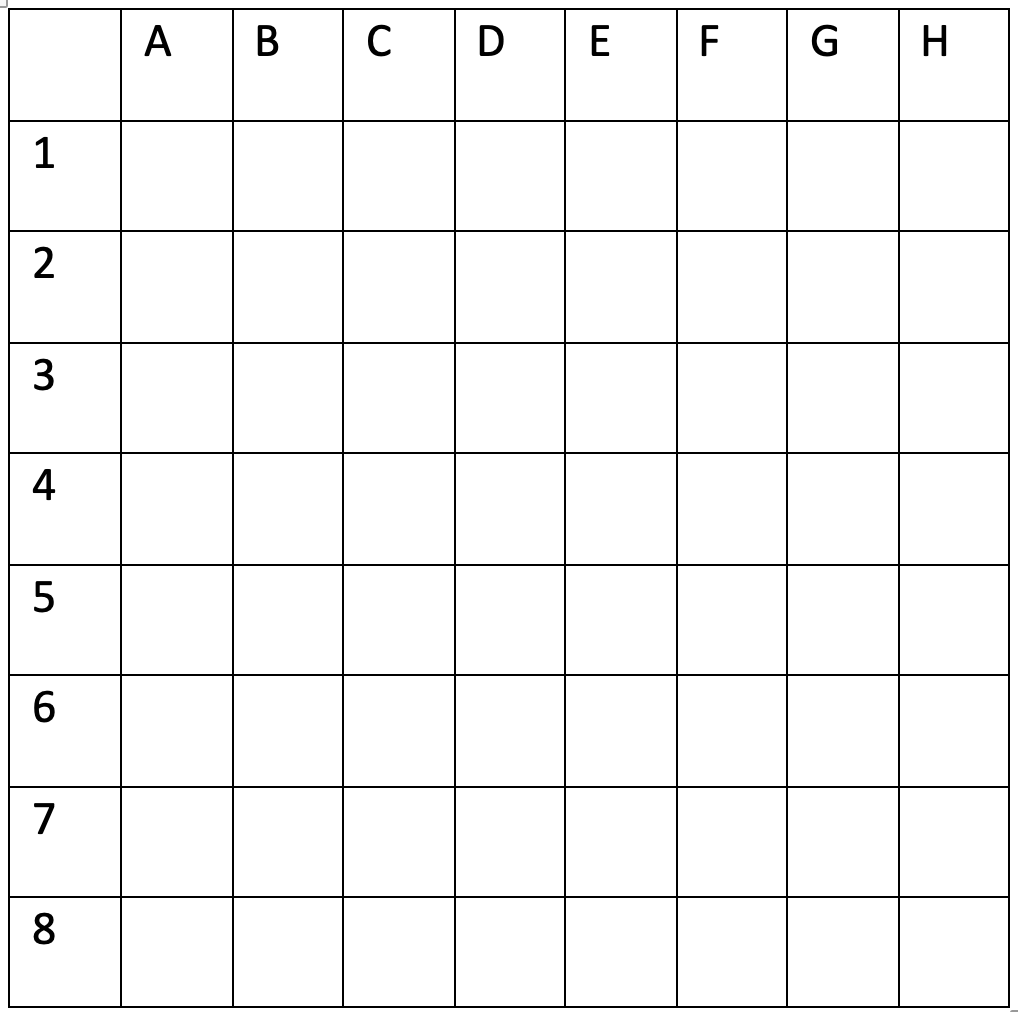 Eine Figur startet auf A8 in Pfeilrichtung und zieht wie in den folgenden Struktogrammen angegeben.Aufgabe 1: 
Zeichnen Sie den Weg der Figur in das folgende Spielfeld ein.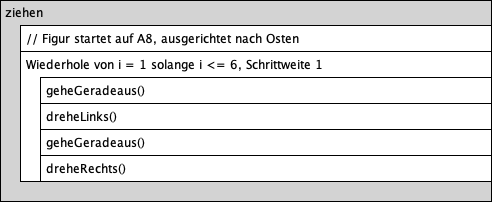 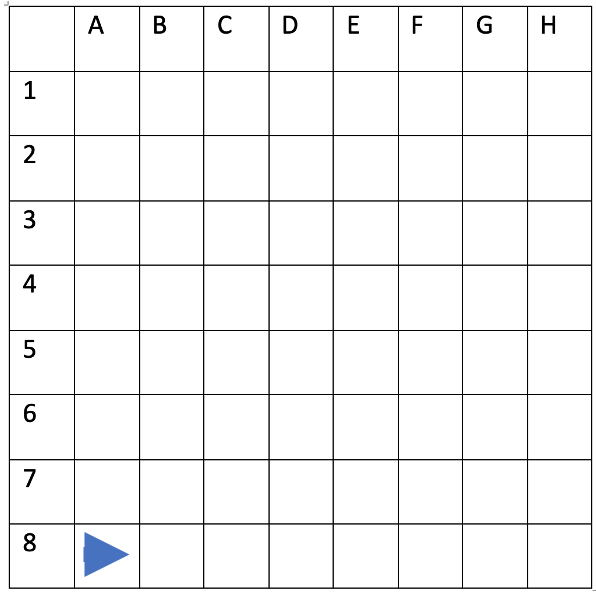 LÖSUNG:Aufgabe 2: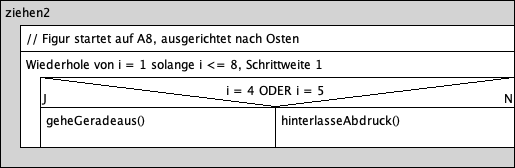 Markieren Sie auf dem folgenden Spielfeld die Felder, auf denen die Figur einen Abdruck hinterlassen hat.LÖSUNG:Aufgabe 3: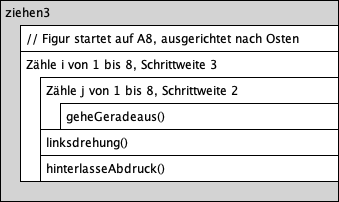 Markieren Sie auf dem folgenden Spielfeld die Felder, auf denen die Figur einen Abdruck hinterlassen hat.LÖSUNG:Läufer auf SchachbrettGegeben sei das folgende Schachbrett mit einem Läufer auf dem Feld a1: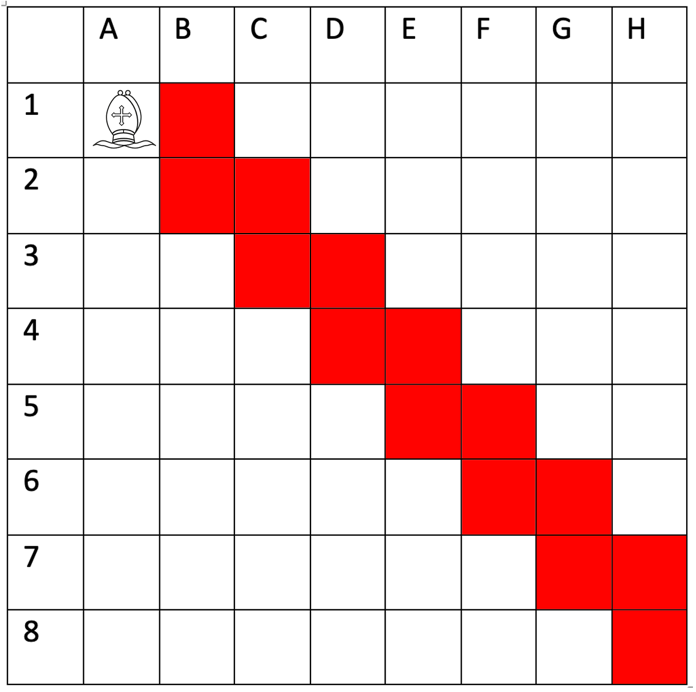 Der Läufer kann die Befehle geheNachOsten und geheNachSueden.Der Läufer soll diagonal übers Brett wandern, bis er auf dem Feld h8 angekommen ist (siehe rote Markierungen).Realisieren Sie das mit einer zählergesteuerten Schleifemit einer kopfgesteuerten Schleifeunter Verwendung eines Unterprogramms diagonalGehen()LÖSUNG:Den Weg finden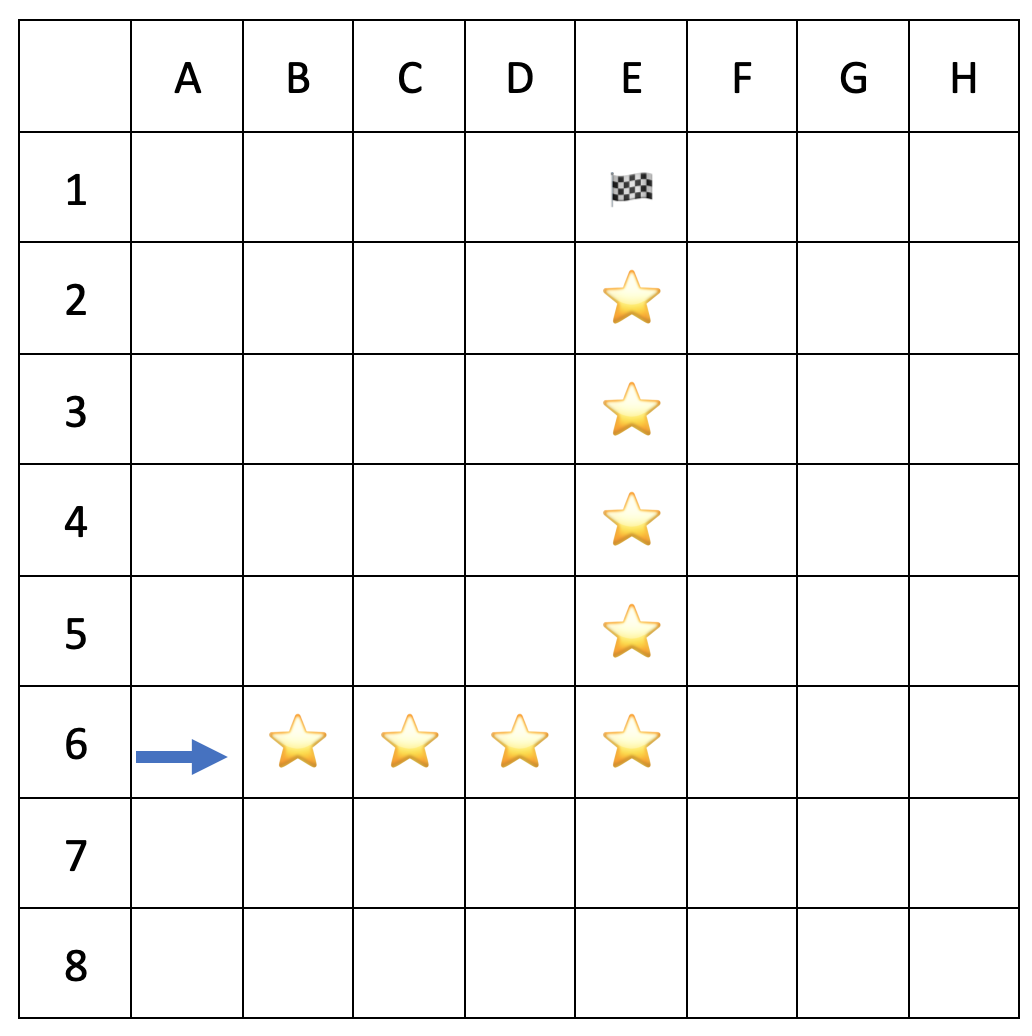 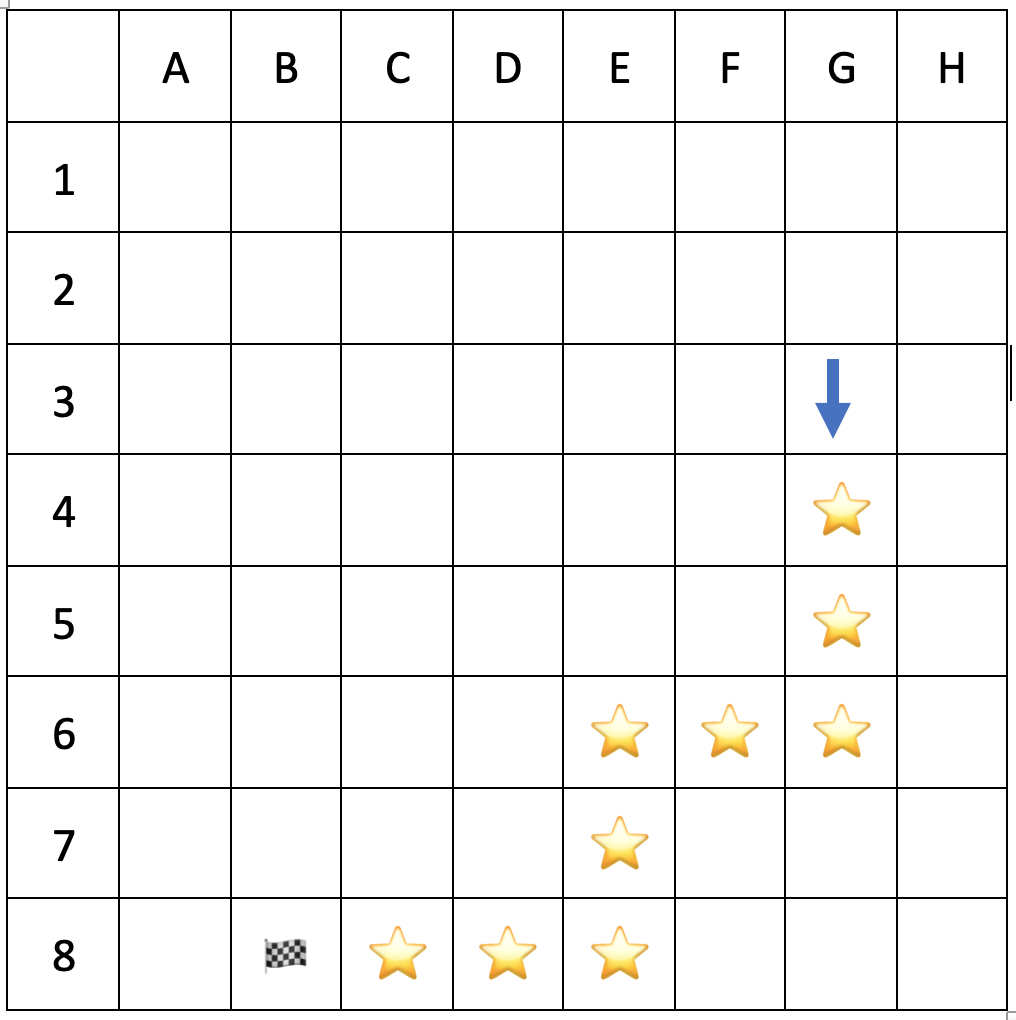 Die Spielfigur soll in beiden Spielsituationen den Weg über die Sterne zur Fahne finden. Startpunkt ist A6, Blickrichtung Osten (linke Grafik) bzw. G3, Blickrichtung Süden (rechte Grafik).Es stehen folgende Aktionen zur Verfügung:schrittVoraus(), linksdrehen(), rechtsdrehen()Außerdem folgende Sensoren, die Wahrheitswerte zurückgeben:istSternVoraus(), istSternLinks(), istSternRechts(), istFahneVoraus()Entwickeln Sie einen Algorithmus und halten Sie ihn im Struktogramm fest.LÖSUNG:Algorithmus für FakultätErstellen Sie einen Algorithmus (= Struktogramm), der eine Zahleneingabe entgegennimmt  und für diese Zahl die Fakultät berechnet und ausgibt.Hinweis:0! = 11! = 12! = 1 * 2 = 23! = 1 * 2 * 3 = 6Usw.Wir gehen davon aus, dass die Eingabe eine natürliche Zahl (inkl. der 0) ist.LÖSUNG:Ein AlgorithmusGegeben sei der folgende Algorithmus: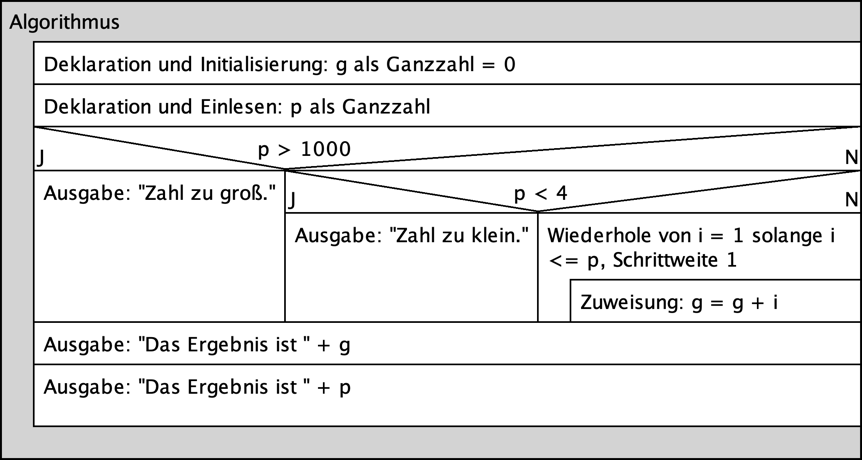 Aufgabe 1:
Wenn für p die Zahl 3 eingegeben wird …Welche Ausgabe erhalten wir?Welchen Wert hat g am Ende des Programms?Welchen Wert hat p am Ende des Programms?Aufgabe 2:Ich behaupte: Die letzte Anweisung ist sinnlos, und ich habe Recht. Warum?Aufgabe 3:Dokumentieren Sie die Werte der Variablen g, p und i im Programmverlauf, wenn für p der Wert 4 eingegeben wird.Aufgabe 4:
Welchen Wert muss der Benutzer eingeben, damit g am Ende des Programms den Wert 21 hat?LÖSUNG:Hüpf- und Duck-SpielGegeben sind die Unterprogramme huepfen und ducken (oft auch mit Parameterklammer geschrieben, was für uns aktuell aber nicht wichtig ist: huepfen() und ducken() ) .Ergänzen Sie das Hauptprogramm so:Wenn oben ein Ball kommt, müssen wir uns ducken. Wenn unten ein Ball kommt, müssen wir hüpfen.Wenn die Leertaste gedrückt wird, hüpfen wir.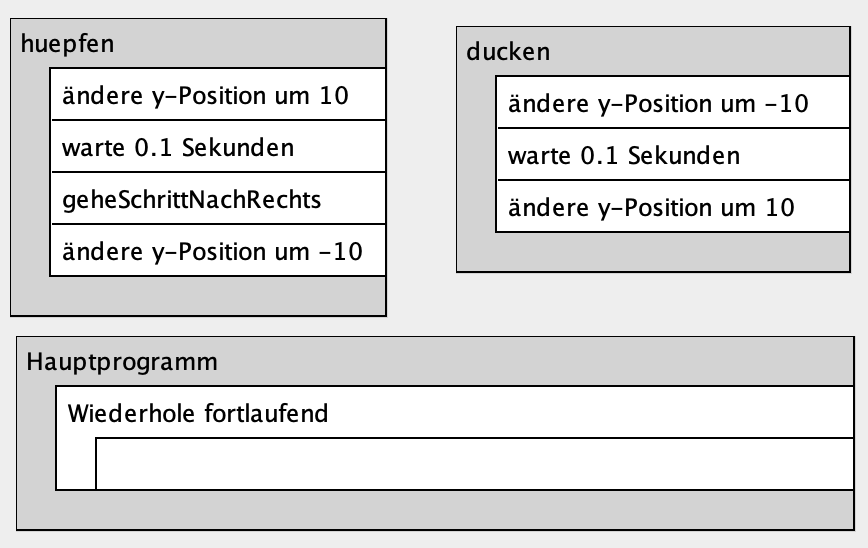 LÖSUNG:RechnerGegeben sei das Programm Rechner: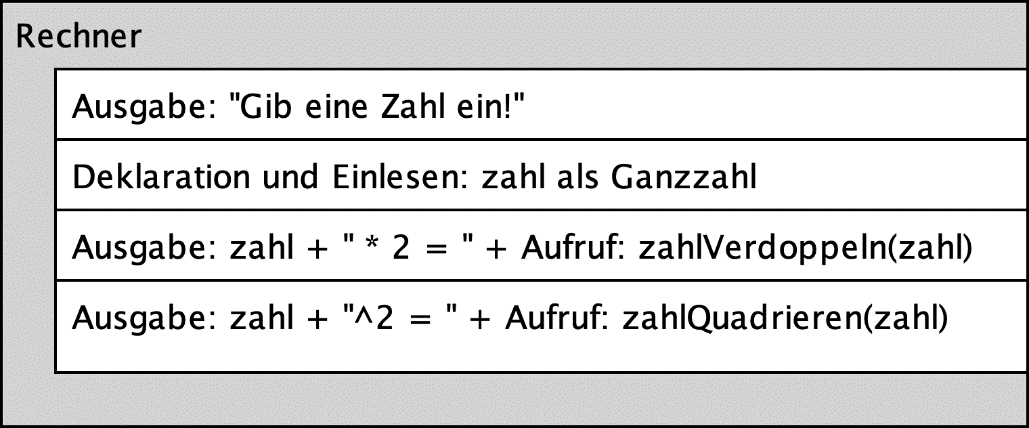 Schreiben Sie die beiden notwendigen Unterprogramme. Diese Unterprogramme führen die entsprechende mathematische Operation aus (verdoppeln, quadrieren).Beachten Sie, dass diese Unterprogramme NICHTS ausgeben, sondern einen Wert zurückgeben.LÖSUNG: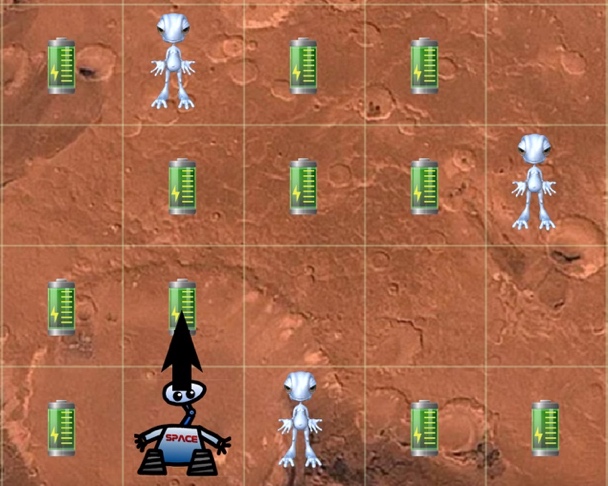 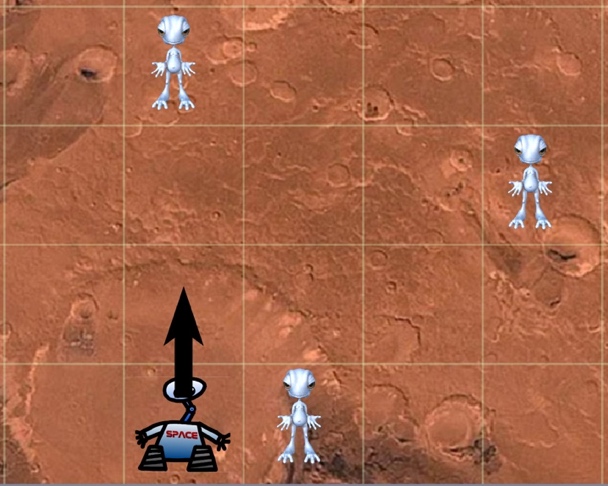 AnfangszustandZustand ohne Batterien